Комитет по образованию города БарнаулаМуниципальное бюджетное общеобразовательное учреждение «Гимназия № 131»ПЕДАГОГИЧЕСКИЙ ПРОЕКТ                                            Руководитель проекта:  				Гадеев Владимир Михайлович, 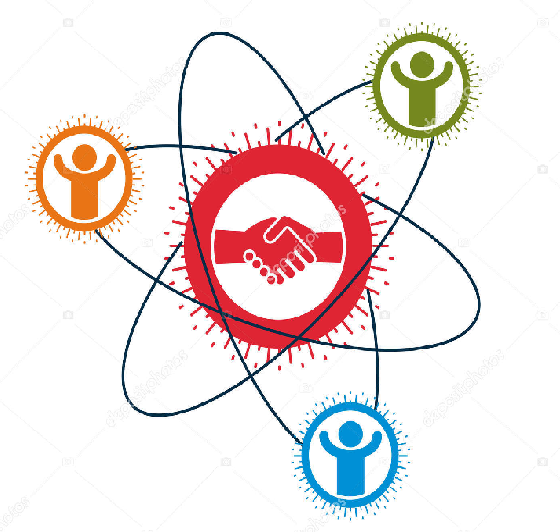 учитель иностранных языков МБОУ «Гимназия № 131» города БарнаулаБарнаул, 2021ВведениеВ обучении иностранному языку результатом применения педагогических технологий является сформированная в полном объеме иноязычная коммуникативная компетенция.Добиваться этого в современных условиях можно различными средствами, в том числе внедряя проектные технологии обучения.С точки зрения возможности организации проектной деятельности, внеурочная деятельность обладает большим потенциалом развития коммуникативных компетенций, где можно быть успешным.Для формирования межкультурной коммуникативной компетенции у учащихся, создания условий обучения в ходе активной групповой работы, развития творческой активности и раскрытию творческого потенциала обучающихся, когда ученики учатся, благодаря собственной активной работе, все это позволяет осуществить интеракция. Термин «Интеракция» произошел от английского «interaction», которое, в свою очередь, возникло от латинских морфем – «inter» и «activus». Они переводятся как «деятельный».Существует несколько определений понятия «Интеракция», обратимся к некоторым из них:Интеракция – это взаимодействие индивидов или их групп друг на друга в процессе социального взаимодействия. Интеракция – это согласование совместных планов, построение единой стратегии, а также последующий анализ деятельностного вклада всех участников взаимоотношений. В процессе общения происходит обмен опытом, знаниями и идеями. Партнеры достигают взаимопонимания и осуществляют попытки развить и организовать совместную деятельность. При использовании интеракции учащимися выполняются поставленные задачи не хаотично, а согласно определенному плану, выработанному совместно, в результате совместно обдуманных и совместно принятых решений. Учащимся с разными образовательными потребностями и возможностями предоставляется выбор осуществления групповой проектной деятельности в разных учебных плоскостях: гуманитарной (языковой) – работа с текстами, осуществление переводов с французского языка / на французский язык, подготовка сообщений, докладов; технической – создание моделей предметов, рисунков, маршрутов, схем, карт и др.Благоприятным условием для реализации данного проекта стало сотрудничество нашей гимназии с регионом Франш-Конте (Франция), а также включением нашего образовательного учреждения в объединение школ по программе продвижения французского языка, организованной Институтом Французского языка в России.Результаты работы найдут свое отражение на сайте гимназии, на котором возможно транслирование информации о ходе реализации проекта с фотографиями, видеосюжетами; контент страницы может содержать объявления о мероприятиях и конкурсах, о проводимых занятиях внеурочной деятельности, о конкурсах и их результатах, проведение опросов и голосований, обзоры информационных источников и др. 2. Цель и задачи проекта Цель: Создание организационно-педагогических условий межкультурной интеракции обучающихся МБОУ «Гимназия № 131» и преподавателей, учащихся города Безансон (Франция).Задачи:Подготовка учащихся к новому характеру сотрудничества и совместной кооперации и коллаборации.Повышение интереса учащихся к изучению французского языка.Знакомство с культурой, историей, национальными особенностями страны изучаемого языка.Развитие языковых компетенций учащихся в процессе взаимодействия с представителями иной языковой культуры.Создание путеводителя по историческим и культурно значимым местам города Барнаул на французском языке.Презентация производимых объектов и внедрение их в актуальную действительность.3. Целевая аудитория проекта:Субъекты образовательных отношений – педагоги, обучающиеся 7 классов МБОУ «Гимназия № 131», носители французского языка.4. Срок реализации проекта: 2021-2022 учебный год5. Ожидаемые результаты/эффекты реализации проекта:6. Поэтапная реализация проекта.I) Этап планирования.В проектной деятельности принимают участие учащиеся 7 классов. Для реализации проектной и учебно-исследовательской деятельности учащихся и достижения поставленой цели определяется наставник (руководитель проекта)Руководителями проектной деятельности в рамках реализации проекта являются учителя французского языка, учителя информатики, учителя географии, учителя истории.Определение тематики и выбор наставника (руководителя) проекта обучающихся 7-х классов производится в начале учебного года (не позднее сентября). Реализация проекта производится двумя группами учащихся. Наставник (руководитель) консультирует группы по вопросам планирования, методики исследования, оформления и представления результатов проекта. Функциональные обязанности наставника (руководителя) проекта «Интеракция как форма межкультурной коммуникации в процессе внеурочной деятельности»:II) Этап реализации проектаПосле разработки структуры проекта, планирования целей и границ, определения последовательности работ в этапе планирования следует этап реализации. Основной и самый масштабный из всех этапов проекта, работа с которым требует больших усилий и грамотного распределения функций от всех участников взаимодействия.В течение этого этапа всеми участниками проекта выполняется запланированная и целенаправленная работа по сбору, сортировке необходимой информации, её конвертация и преобразование для нужд проекта.  Для достижения совместно поставленной цели, а именно создания путеводителя по г. Барнаул и г. Безансон группы учащихся согласно возложенным на них функциям проводят отбор наиболее культурно значимых и посещаемых исторических мест г. Барнаула; исследуют историю их создания и влияние на современный облик города. Тщательно отобранный материал проходит этап согласования со всеми участниками проекта, вносятся коррективы и правки в окончательный список исторических мест. Следующим шагом в создании путеводителя является создание и оформление подробного фотоотчета для каждого из выбранных мест, выполненого ответственными за этот аспект учащимися. Компиляция фотоотчета и информации производится совместно.После составления фотоотчета и создания исторической справки о конкретном месте к работе подключаются учащиеся ответственные за перевод информации. Данная группа учащихся работает в тесном контакте с учителями французского языка для наиболее правильного и грамотно оформленного перевода отобранной информации.Последним этапом проекта является разработка оптимального маршрута по выбранным местам и создание физического экземпляра путеводителя включающего в себя фотоотчет и историческую справку о каждом из выбранных мест. Важнейшим процессом в каждом из этапов создания проекта является отлаженная интеракция участников проекта, создание общей стратегии и следование намеченному вектору. Как итог, разработанный путеводитель будет иметь так же и электронную версию, созданную на базе сайта МБОУ «Гимназия № 131», презентуемую носителям французского языка, в свою очередь, взаимно презентующим путеводитель г. Безансон.III) Заключительный этап.На данном этапе учащиеся работают над оформлением электронной версии путеводителя и презентационного материала для носителей французского языка. Использование современных графических технологий и сети интернет могут как оказать помощь в создании оригинального продукта, так и привнести в процесс работы творческий элемент и раскрыть творческий потенциал каждого из учащихся. На данном этапе можно позволить учащимся самостоятельно решить, какой из вариантов оформления наиболее удачен и подходит для презентации. Календарный план-график реализации проекта:I этап – начальный (организационный) этапII этап - реализация основных мероприятий проектаIII этап – заключительный этап№ п/пПоказатель результативностиИндикатор эффективности показателя1Вовлечение учащихся в проектную деятельность.Осведомленность и готовность учащихся к межкультурной интеракции. Не менее 10 человек 7 классов, учавствующих в проектной деятельности.2Приобретение навыков интеракции с носителями языка, готовность к процессу взаимовлияния культурРазвитие лингвокультурологических компетенций учащихся.3Использование облачных платформ видеосвязи и социальных сетей, а также сети интернет для обмена и поиска информации.Не менее 10 учащихся, использующих платформы «Zoom», «Skype» и сеть интернет для совместной работы над проектом. 4Создание проектов на заданную тему.Создание 2 проектов за год.5Презентация созданного проекта носителям языка.Отзыв о выполненной работе от носителей языка.СпециалистФункциональные обязанностиРезультат выполняемых функциональных обязанностейНаставник (руководитель) проекта «Интеракция как форма межкультурной коммуникации в процессе внеурочной деятельности» (учитель-предметник)Выбор и распределение функций среди членов проектной группыОпределение объема проектаОпределение этапов и контрольных точек проектаВыявление всех возможных рисков, связанных с реализацией проекта, и разработка способов их предотвращения; Расчет количества ресурсов, необходимых для выполнения проектаОбеспечение реализации процессов управления, планирования, исполнения, мониторинга на протяжении всего цикла проекта; управление командой проекта; взаимодействие с основными участниками проекта с целью создания положительного влияния участников на ход выполнения проекта.Сформированный комплекс заданий для учащихсяПланы работы для каждой из групп обучающихся (с использованием платформы «zoom», «skype» и сети интернет для совместной работы над проектом), Осуществление контроля и рецензирование проведенных работ.Обсуждение перспектив и направлений проекта, а также предотвращение разногласий и конфликтов среди участников проектной деятельности при помощи видеоконференций «zoom» и «skype».№ п/пМероприятие проектаПериодОжидаемые результаты1Определение руководителя, наставников проектаМай 2021Учителя французского языка, , информатики, географии, истории.2Разработка программно-методического обеспеченияИюнь - август 2021Рабочие программы внеурочной деятельности3Определение тематики проектовАвгуст-сентябрь 2021Темы: путеводитель по историческим и культурно значимым местам города Барнаул на французском языке.4Работа над реализацией проектаСентябрь-май 2022Физический и электронный экземпляр путеводителя по историческим и культурно значимым местам города Барнаул на французском языке как конечный результат проектной деятельности.№ п/пМероприятие проектаПериодОжидаемые результаты1Организация работы Сентябрь 2021 – май 2022Проведение занятий в рамках программ внеурочной деятельности2Создание информационного ресурсаНоябрь 2021Размещение информации о проекте на сайте гимназии: http://sch131.ru 3Представление проекта по теме «Культурно значимые и наиболее значимые места Барнаула»Конец 1 четверти (2021/2022)Готовый список культурно-значимых мест.4Представление проекта по теме «Исторически-важные места Барнаула и их фотопортрет »В течение 2 четверти (2021/2022)Фотоотчет о посещеных местах5Представление проекта по теме «Маршрут по Барнаулу сквозь века»Конец 3 четверти(2020/2021)Готовый путеводитель с исторической справкой и фотоотчетом.№ п/пМероприятие проектаПериодОжидаемые результаты1Презентация результатов проектаКаждая четвертьСайт гимназии: http://sch131.ru2Взаимная презентация результатов проекта с носителями французского языкаМарт 2022Обмен путеводителями и их анализ3Подведение итогов проекта и поиск возможностей для дальнейшего его развитияМай 2022Заседание рабочей группы № п/пОсновные риски проектаПути минимизации рисков1Психологическая неготовность учащихся к новым видам деятельности, а именно: интеракция и межкультурная интеракция с носителями французского языкаПодготовительная работа с участниками проектной деятельности, предэтапные брифинги.2Несоблюдение ранее определенных временных границ для каждого из этапов проекта.Усиленный контроль по осуществлению индивидуальной проектной деятельности обучающихся. Оптимизация работ проектной деятельности.3Форс-мажорные обстоятельства, связанные с санитарно-эпидемиологической обстановкой Перевод участников проекта в удаленный режим взаимодействия